Великосорочинська загальноосвітня школа І-ІІІ ступенівВиховна година «СВЯТО ОСЕНІ»                                                                                       Підготувала вчитель                                                                                   початкових класів                                                                                        Цись ЗОЯ Михайлівна2017 рікМета: вчити сприймати красу рідної природи; узагальнити тарозширити знання дітей з  українського читання, народознавства, народної музики, природознавства; збагачувати словниковийзапас учнів; розвивати інтерес до художнього слова, народноїмудрості та казки; виховувати любов та повагу до українськоїкультури та народних традицій та звичаїв. Обладнання: українські костюми, костюми казкових персонажів, мультимедійна апаратура, музичний супровід.Вікова категорія:учні 1-4 класівВчитель         От і листопад стоїть на порозі, Розфарбовує гарно ліси. Щедра осінь давно у дорозі –І добра принесла і краси...І красою нам очі милує, Тішать серце рясні кольори... І врожаєм хорошим дивує, Усміхається сонце згори.Діти             1. Ми сьогодні зійшлися на свято, 	Щоб здружитись, як добра сім я. 	Свят, нам кажуть, ще буде багато, 	Як пісень навесні в солов'я.Але осінь у жовтому листі В цьому році найкраща у нас. Глянь: калина в червонім намисті Завітала сьогодні у клас!Вперше в школі ми світ пізнаємо І традиції наші, й буття.В Україні усі ми живемо І будуємо щасливе життя.Троє дітей: дівчинка в українському вбранні - хліб - сіль ,1хлопчик - в'язка бубликів, 2хлопчик - кошик з фруктамиД.    	Хліб наш насущний, будь в нас довіку 	В кожній родині, на кожнім столі. 	В трудну годину і в радість велику.Сійся, родися на рідній землі!Хл. 	Хлібом ми радо гостей зустрічаєм. 	На рушникові рясному несем. 	Все найдорожче, що в серденьку маєм, 	Радісно друзям своїм віддаєм.Хл.  	Ми ж українці, душею багаті.Працею славен народ наш завжди. Хочем, щоб хліб був у кожного в хаті І не було в вас ніколи біди! 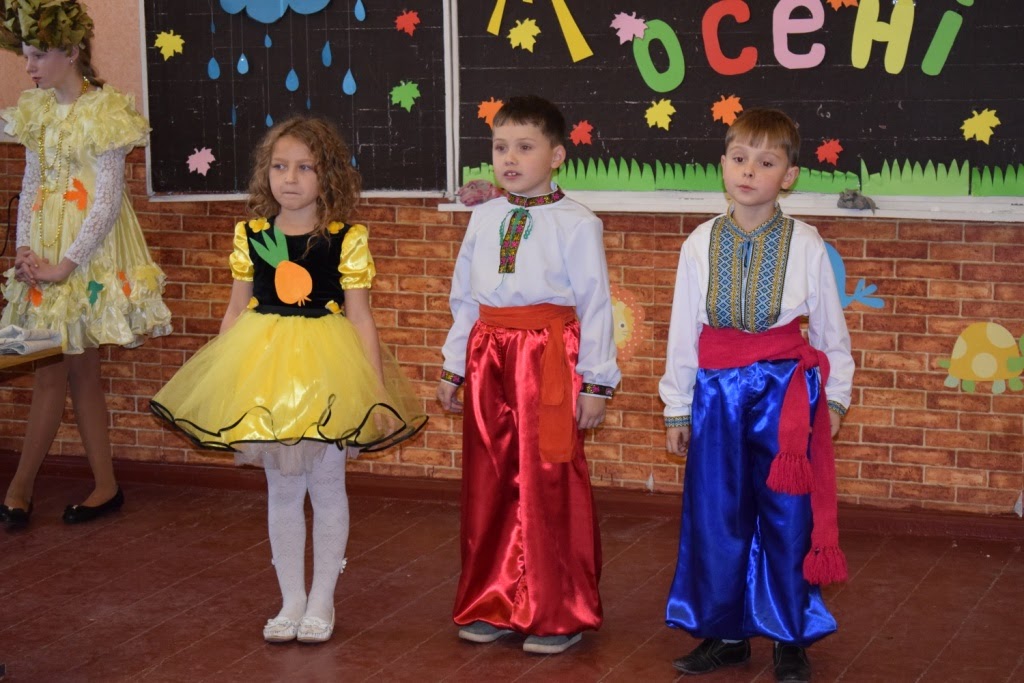 Вручають хліб гостямТАНОК «Поварята» 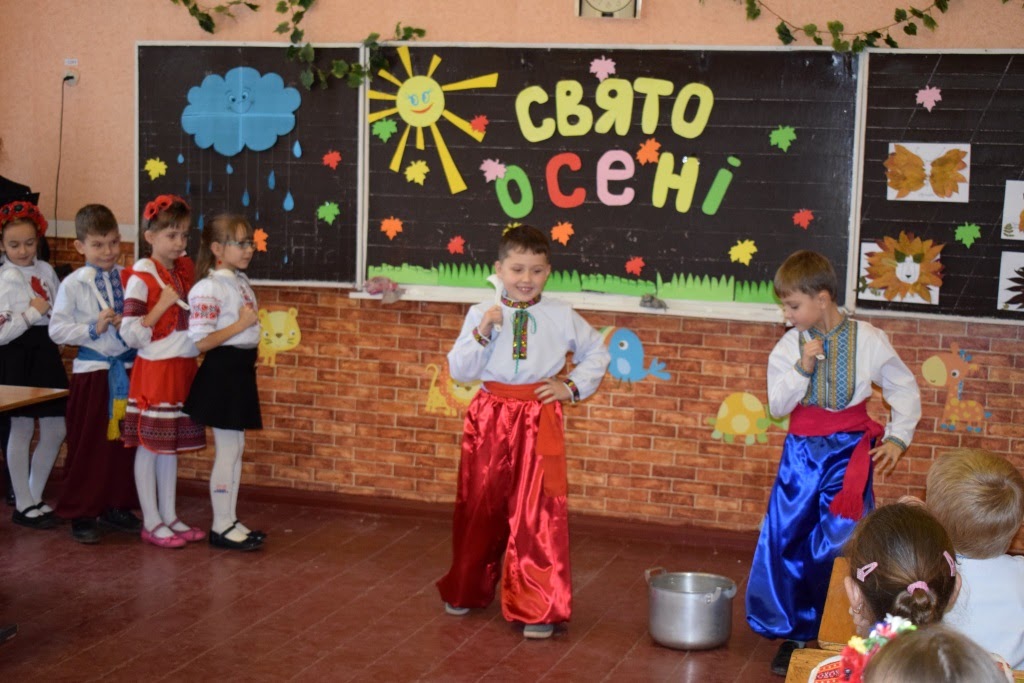 Осінь, осінь,В гості тебе просимоЗ щедрими хлібами, високими снопами,З листопадом і дощем, з перелітнім журавлем.Входять ОСІНЬ + ВЕРЕСЕНЬ,  ЖОВТЕНЬ,  ЛИСТОПАДОсінь 	Добрий день! В добрий час! 	Рада дуже бачить вас! 	Я - Осінь чарівна й ясна.Я - дивна, наче казочка сама.Тримаю пензлик у руках,Малюю я в садках, в гаях.Малюю всюди - тут і там,Щ об догодити, любі, вам.Я не сама до вас прийшла Трьох братів я привела, Їх за описом впізнайте Як їх звати? Відгадайте.Вересень 	Перший місяць - вересень, я смачний. 	Вам дарую яблука запашні, 	Груші, сливи, дині і виноград -То солодка радість для всіх малят.Жовтень 	   Врожай добротний зібрано без втрат.  І ось прийшов сьогодні на світанні У гості жовтень - Вересня я брат.Листопад 	   Я листопадом звуся недарма,		   З дерев останнє листя обриваю. 		   Вітер понад лісом співа - гуде –		   Засипайте швидше, зима іде. ОСІНЬ ХОВАЄТЬСЯ ВИХОДИТЬ ПИРІЙПирій         Я - Пирій! Пирій невмирущий! 	Виростаю всюди, де захочу! 	Я у полі, у городі, у саду! 	І не дам зібрати вам врожай. 	Я - Пирій, я - найголовніший, так і знай !- А зараз зустрічайте повелителя семи Непрополених полів, восьми Запущених садів, володаря Неораної країни Бур'янів, незрівняний БУДЯК!ВХОДИТЬ БУДЯК ( під марш )Будяк 	Хто не знає Будяка?	В мене шапка ось яка!	Хто захоче зірвать - зразу ж пошкодує.	Бо колючок моїх гострих покуштує.	Я і воїн, я і цар -	Бур'янів всіх володар!УХОДЯТЬВХОДИТЬ СІРА ОСІНЬ І ПЛАЧЕОсінь Злющий Будяк та його прислужник Пирій налетіли, мої улюблені фарби 	позабирали, тому я такою стала - сірою та убогою.	Не плач Осінь, 	Жовтими листочками 	Нашими таночками 	Ми розважимо тебе.ТАНОК ЛИСТОЧКІВОсінь   Любі мої! Дякую вам за те, що повернули мені мої яскраві фарби моє святкове вбрання і мій чарівний настрій.На згадку про цю пригоду запрошую всіх на ЯРМАРОК!МУЗИКА «Ярмарок»1	торговець 	Увага! Увага!				Спішіть - поспішайте! 				Господарі й гості, глядіть не минайте! 				На ярмарок прошу гуртом, поодинці, 				На вас тут чекають чудові гостинці.2	торговець   На ярмарку нашім веселім, багатімЄ чим дивувати і є що придбати, Тут щедрі дарунки із саду й городу Тут пісня і жарти усім в нагороду.3	торговець  Мерщій на ярмарок всі поспішайтеКупуйте милуйтесь, танцюйте і грайте. На нашому ярмарку повно овочів і фруктів.ВИХОДЯТЬ ДІВЧАТА - ОВОЧІДиня 	Ви на мене подивіться, 	Я дівиця круглолиця, 	Жовтобока, запашна, 	А до того ж і смачна.Цибуля 	Я цибуля хоч гірка, 	Та корисна я така. 	Я й цілюща, кожен знає, 	Від хвороби захищаю.Картопля    Купуйте куштуйте усі бараболю.		Варіте і смажте із сіллю й без солі 		Сто страв господиня з картоплі готує, 		Картопля як хліб, вона всіх нагодує.Капуста   	Я капусточка гарненька, 	Я кругленька чепурненька 	З мене страви всі смачні 	Їжте й дякуйте мені.РОЗХОДЯТЬСЯ1	торговець   А он, дивись! Гарбуз іде зі своєю донечкою - морквинкою.2	торговець   А я чула, що він хоче їй на ярмарку справжнього нареченого знайти!ВХОДЯТЬ ГАРБУЗ  І МОРКВИНКАГарбуз 	Я - Гарбуз, я радість ваша. 	Бо насіннячко смачне! 	А яка із мене каша! 	Словом, люблять всі мене.	Щиро, друзі, вас вітаю,Я схвильований до краю:Хочу донечку – Морквинку заміж віддати.Морквинка   	Я морквинка - морквиця, Молоденька, білолиця. Пийте сік із морквички 	І рум'яні будуть щічки.Гарбуз   А, щоб вибрати тобі доброго чоловіка, скликав я зі своєї Городньої держави наречених. Вибирай сама! 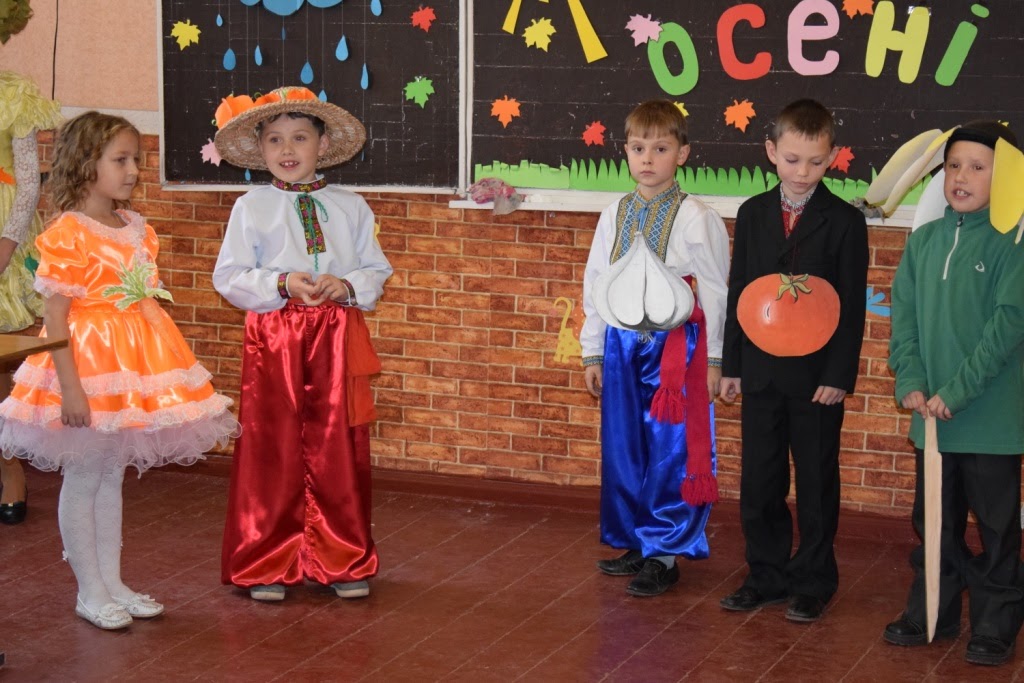 ВИХОДЯТЬ ОВОЧІ - ХЛОПЦІ  ВИХВАЛЯЮТЬСЯЧасник 	Я часник біленький і такий пахучий, 		І такий зубастий, і такий пекучий.Помідор 	Хоч я не стрункий і на зріст невисокий 		Та маю червоні гладесенькі щоки.Соняшник 	Живу біля сонця в далекій країні, 	Та серцем з тобою, кохана, єдина. 	Сидиш край віконця і мрієш, я знаю, 	І журишся мила, бо сонце сідає.Будяк 	І я жених видатний, бо такий зелений, 	І замок найкращий буде Вам у мене! 	Дуже я кохаю, зізнаюся Вам, 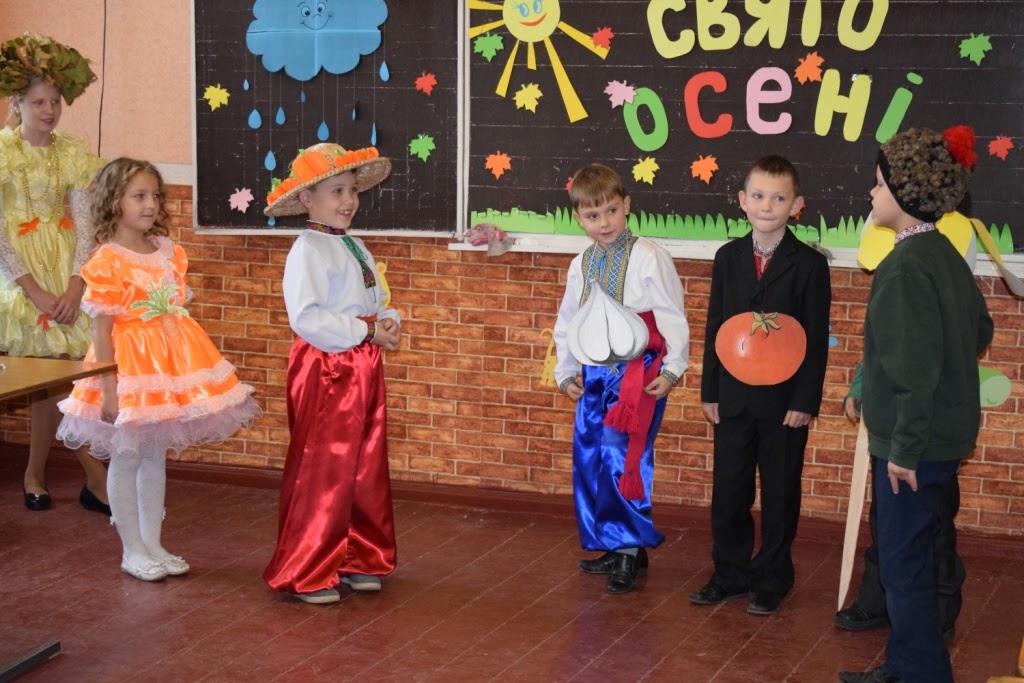 	І своїм суперникам вас я не віддам!МОРКВИНКА ЛЯКАЄТЬСЯ ІХОВАЄТЬЦЯ ЗА ГАРБУЗОМГарбузГеть!Будяк	Я - наречений! Я буду змагатись!Сонячник    	Ти хочеш змагатись?	Змагайся зі мною. 	Дуель буде справжня 	Готуйся до бою! 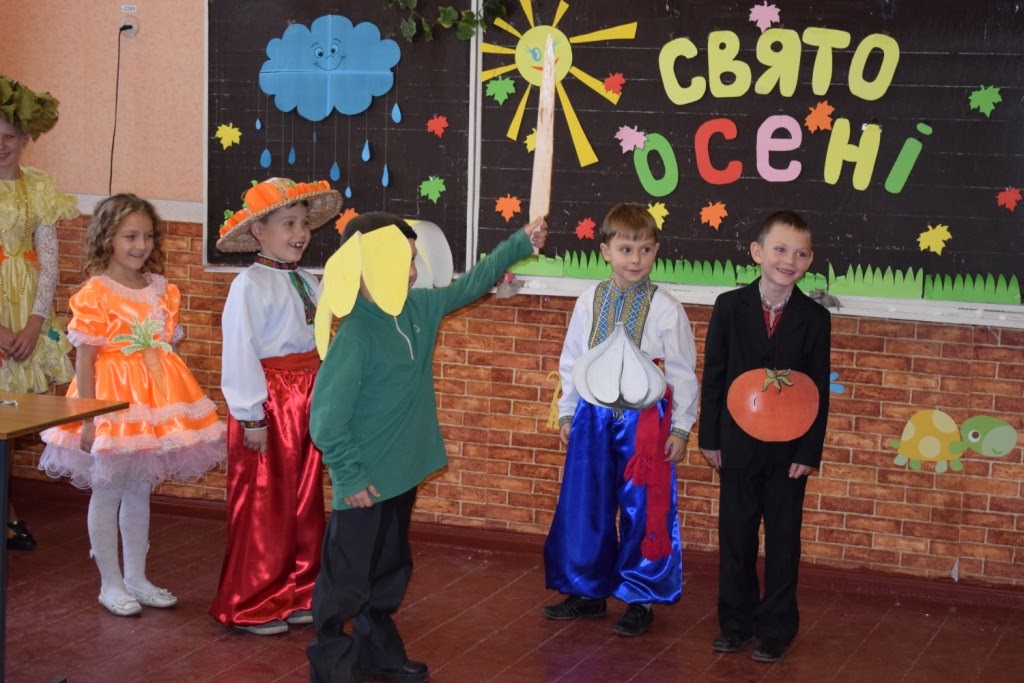 БУДЯК ВТІКАЄГарбуз 	Ну, що ж? Можна і весілля святкувати.Морква	Дощик, дощик капає дрібненько 		Не боюся я дощу, бо я веселенька.ПІСНЯ ПРО ДОЩИК1.	Дощик сиплеться з кленочка,
Дощик жовтий, золотий,А зелені ще дубочки Хочуть осінь обійти.2.	Дощик сиплеться і пада
По стежині дріботитьІ веселим листопадом Вітер грається й біжить.3.	Дошик капає сильніше,
Грай музико, дужче грай,
Чобітки високі взуюПо калюжам потанцюю.4.	Дощик, дощик
Крапельки не сидять
Веселенько пішли в танець,
Аж ногами тупотять.ТАНОК З ПАРАСОЛЬКАМИ1. В осінній день, в чарівну пору Ти в ліс притишений пройдись. І підніми голівку вгору –У синє небо подивись.2.Воно таке бездонне й чисте –Злетіти хочеться увись! Безмежне, гарне, урочисте... Поглянь в блакить і усміхнись!3.На тлі блакитного простору Дерева в золоті стоять. То ж підніми голівку вгору –Там гуси - лебеді летять!4.Щоб хліб в нас був і овочів чимало, Всі вставали рано, на зорі. Люди тяжко працювали. Українці - справжні трударі!5.А тепер вже можна відпочити, Як зібрали гарний урожай. Є пшениця, гречка. просо, жито, Овочів і фруктів - через край!6.Будуть всі і ситі і багаті. Буде скрізь лунати пісня й сміх. Ну, а на сьогоднішньому святі Ми гарнесенько розказали про всіх.7.І про моркву й часничок зубатий, Про цибулю, редьку й буряки, Бо зійшлись усі на гарне свято Гарбузові дружні свояки.Осінь		Час мені уже прощатись, 		Треба далі відправлятись. 		З вами весело співати, танцювати 		І буде мені тепер що пригадати!ПІСНЯ «НЕ ДАВАЙТЕ СУМУ ЖИТИ»Вчителі	На доброму ярмарку ми побували, 		Одні продавали, інші купували		Співали, сміялись та й жартували. 		А тепер вже й додому час.		Нам осінь, щедра і багата		Врожай свій принесла		У кожну хату, в школу, усюди.		Нехай живуть завжди		В достатку люди!- Свято наше закінчується. Ми бажаємо